   美國旅遊許可電子系統中文表格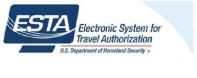 請注意:這不是簽證申請表,僅提供參考資料填寫線上申請表!!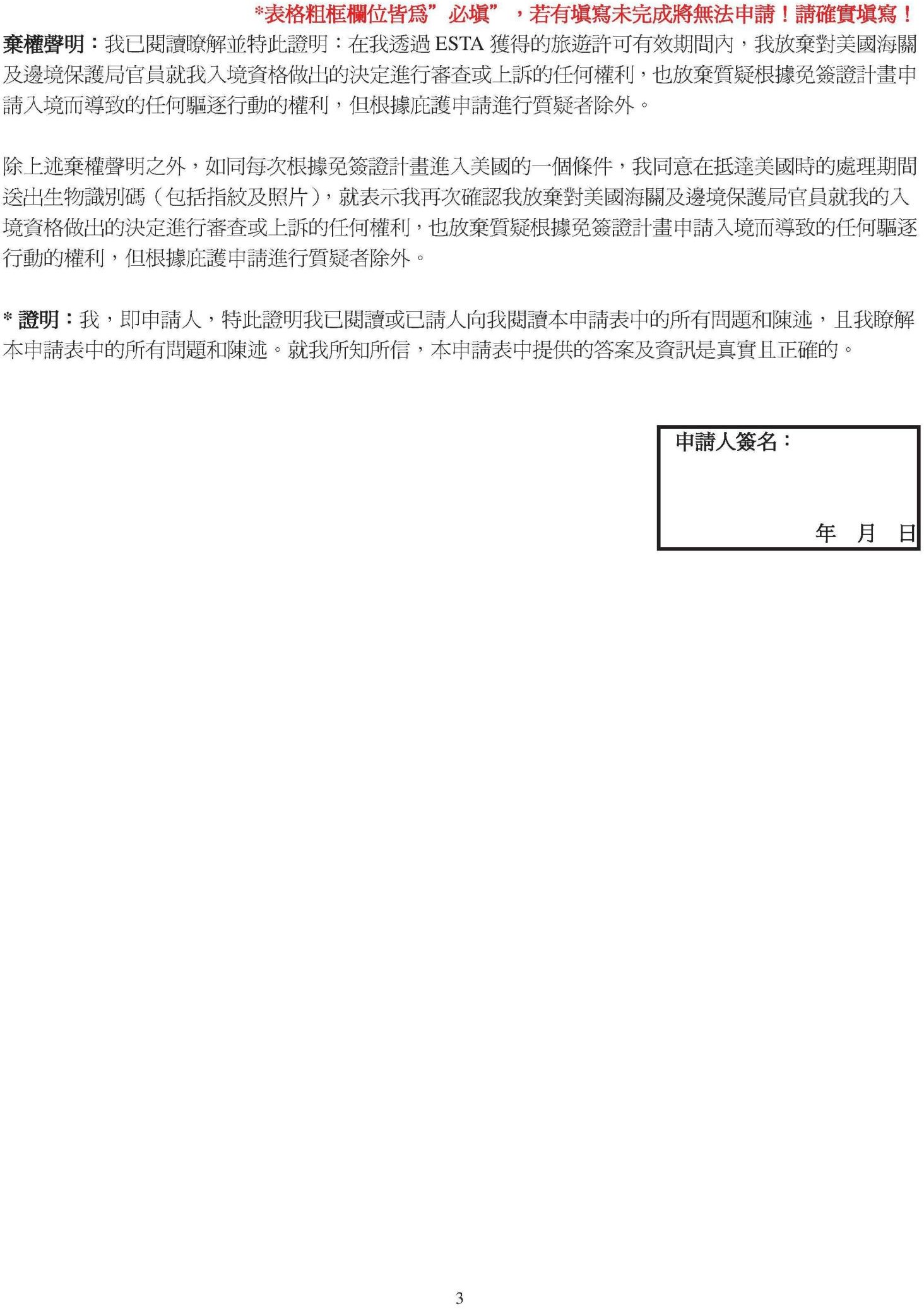 美國聯絡人 Email美國聯絡人或飯店電話美國聯絡人或飯店地址城市（英）州就業資訊就業資訊就業資訊就業資訊就業資訊就業資訊公司名稱 (中文)公司名稱 (英文)公司地址公司電話職稱下列是否有任何一項適用於您?(請回答是或否)   ★必填★下列是否有任何一項適用於您?(請回答是或否)   ★必填★下列是否有任何一項適用於您?(請回答是或否)   ★必填★下列是否有任何一項適用於您?(請回答是或否)   ★必填★下列是否有任何一項適用於您?(請回答是或否)   ★必填★下列是否有任何一項適用於您?(請回答是或否)   ★必填★1.您是否患有身體或精神疾病;你是否為吸毒者;或您目前是否患有下列任何疾病?1.您是否患有身體或精神疾病;你是否為吸毒者;或您目前是否患有下列任何疾病?1.您是否患有身體或精神疾病;你是否為吸毒者;或您目前是否患有下列任何疾病?1.您是否患有身體或精神疾病;你是否為吸毒者;或您目前是否患有下列任何疾病?霍亂白喉傳染性肺結核鼠疫天花病毒性出血熱,包括伊拉波,拉薩,馬爾堡,剛果出血熱病毒能傳染他人並有可能引起死亡的急性嚴重呼吸性疾病霍亂白喉傳染性肺結核鼠疫天花病毒性出血熱,包括伊拉波,拉薩,馬爾堡,剛果出血熱病毒能傳染他人並有可能引起死亡的急性嚴重呼吸性疾病霍亂白喉傳染性肺結核鼠疫天花病毒性出血熱,包括伊拉波,拉薩,馬爾堡,剛果出血熱病毒能傳染他人並有可能引起死亡的急性嚴重呼吸性疾病霍亂白喉傳染性肺結核鼠疫天花病毒性出血熱,包括伊拉波,拉薩,馬爾堡,剛果出血熱病毒能傳染他人並有可能引起死亡的急性嚴重呼吸性疾病是否2.您是否曾經因導致嚴重損害財物,或對他人或政府當局造成嚴重傷害而被逮捕或定罪過?2.您是否曾經因導致嚴重損害財物,或對他人或政府當局造成嚴重傷害而被逮捕或定罪過?2.您是否曾經因導致嚴重損害財物,或對他人或政府當局造成嚴重傷害而被逮捕或定罪過?2.您是否曾經因導致嚴重損害財物,或對他人或政府當局造成嚴重傷害而被逮捕或定罪過?是否3.您是否曾經違反任何關於持有.使用或銷售非法藥物之法律規定?3.您是否曾經違反任何關於持有.使用或銷售非法藥物之法律規定?3.您是否曾經違反任何關於持有.使用或銷售非法藥物之法律規定?3.您是否曾經違反任何關於持有.使用或銷售非法藥物之法律規定?是否4.您是否尋求涉及或曾經涉及恐怖.間諜.破壞或種族滅絕活動?4.您是否尋求涉及或曾經涉及恐怖.間諜.破壞或種族滅絕活動?4.您是否尋求涉及或曾經涉及恐怖.間諜.破壞或種族滅絕活動?4.您是否尋求涉及或曾經涉及恐怖.間諜.破壞或種族滅絕活動?是否5.您是否曾經犯過詐欺或不實代表自己或他人以取得.或協助他人取得簽證或入美?5.您是否曾經犯過詐欺或不實代表自己或他人以取得.或協助他人取得簽證或入美?5.您是否曾經犯過詐欺或不實代表自己或他人以取得.或協助他人取得簽證或入美?5.您是否曾經犯過詐欺或不實代表自己或他人以取得.或協助他人取得簽證或入美?是否6.您目前是否在美尋求就業機會或您是否之前在美未經美國政府事前許可在美工作?6.您目前是否在美尋求就業機會或您是否之前在美未經美國政府事前許可在美工作?6.您目前是否在美尋求就業機會或您是否之前在美未經美國政府事前許可在美工作?6.您目前是否在美尋求就業機會或您是否之前在美未經美國政府事前許可在美工作?是否7.您是否曾經以現有或以前的護照申請美國簽證遭拒簽過,或您是否曾經被拒絕 入境美國或於美國入境關口撤銷入境之申請如果是:何時:何處:7.您是否曾經以現有或以前的護照申請美國簽證遭拒簽過,或您是否曾經被拒絕 入境美國或於美國入境關口撤銷入境之申請如果是:何時:何處:7.您是否曾經以現有或以前的護照申請美國簽證遭拒簽過,或您是否曾經被拒絕 入境美國或於美國入境關口撤銷入境之申請如果是:何時:何處:7.您是否曾經以現有或以前的護照申請美國簽證遭拒簽過,或您是否曾經被拒絕 入境美國或於美國入境關口撤銷入境之申請如果是:何時:何處:是否8.您是否曾經在美滯留時間,超過美國政府給您的入境許可時間?8.您是否曾經在美滯留時間,超過美國政府給您的入境許可時間?8.您是否曾經在美滯留時間,超過美國政府給您的入境許可時間?8.您是否曾經在美滯留時間,超過美國政府給您的入境許可時間?是否9.您是否於 2011 年 3 月 1 日或之後曾前往或身處伊拉克.敘利亞.伊郎.蘇丹. 利比亞.索馬利亞或葉門?9.您是否於 2011 年 3 月 1 日或之後曾前往或身處伊拉克.敘利亞.伊郎.蘇丹. 利比亞.索馬利亞或葉門?9.您是否於 2011 年 3 月 1 日或之後曾前往或身處伊拉克.敘利亞.伊郎.蘇丹. 利比亞.索馬利亞或葉門?9.您是否於 2011 年 3 月 1 日或之後曾前往或身處伊拉克.敘利亞.伊郎.蘇丹. 利比亞.索馬利亞或葉門?是否